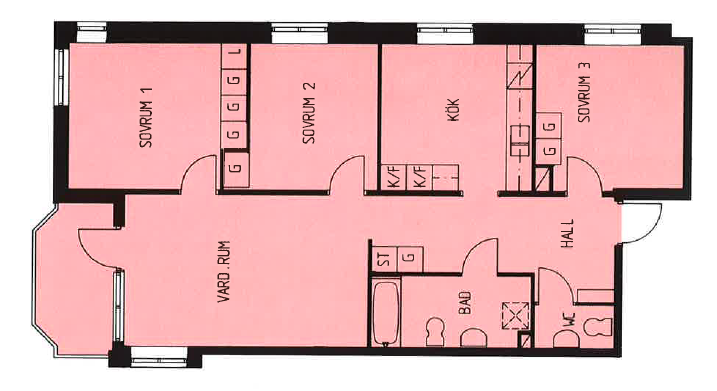                        4 r.o.k 89 kvm		         3 r.o.k 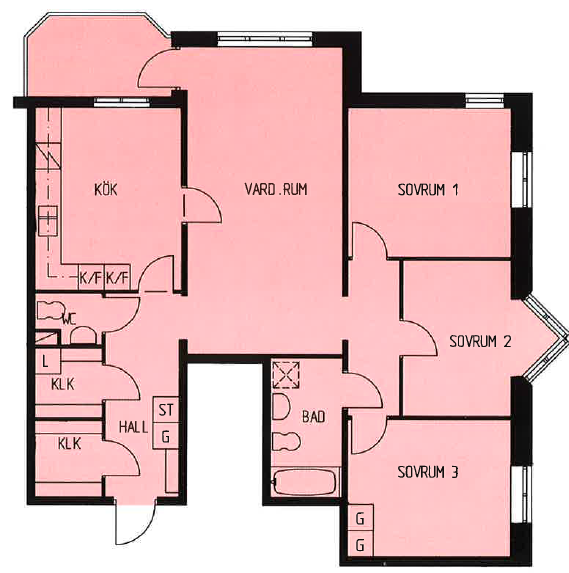                           4 r.o.k 103 kv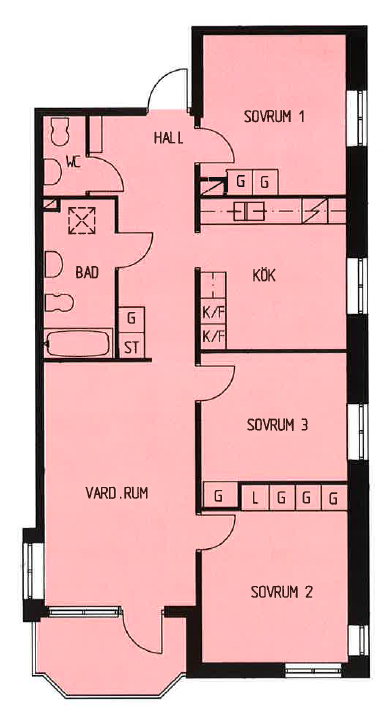      	 4 r.o.k 90 kvm		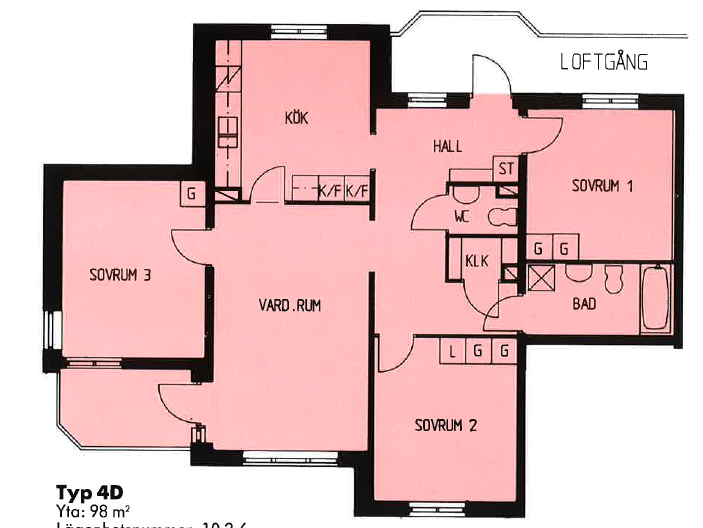       4 r.o.k 98 kvm